Není strom jako strom II.Zopakování co víme o stromechStromy listnatéProhlížení obrázků a stromů v zahradě, jejich listů a plodů (porovnávání velikostí, barev a tvarů)Počítání listů, plodů do pěti (kdo zvládne do deseti) – přidávat nebo ubírat o jeden méně, víceUmět pojmenovat některé listnaté stromy (včetně ovocných)Artefiletika – skládání obrázků z přírodninManipulace s drobnými předměty (přírodninami) – procvičení jemné motorikyNapř. přendávání oříšků z misky do misky (prsty)Hry v přírodě:Postavit se za strom, před strom, vedle stromu, vpravo nebo vlevo od stromu,….(procvičování předložek) 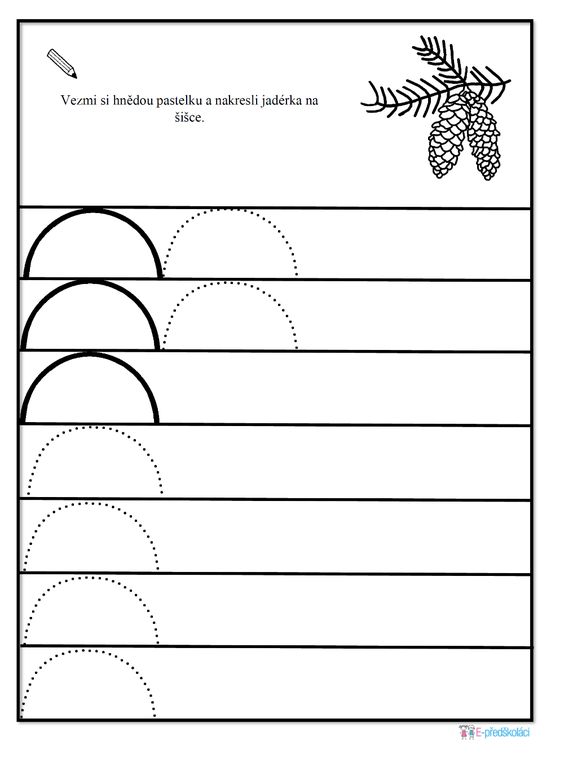 Svátek svatého MartinaPranostiky, legenda Básnička:Letos stejně jako vloni,přijde Martin na svém koni.Všude by byl smích,Kdyby přivezl sníh.Bojím se mámo,bojím se táto,že nám i letospřiveze bláto.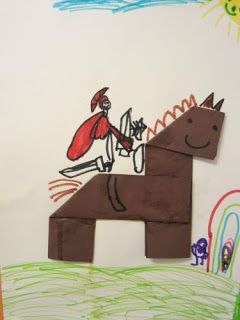 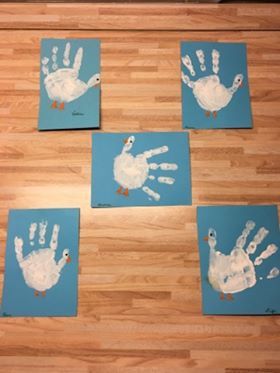 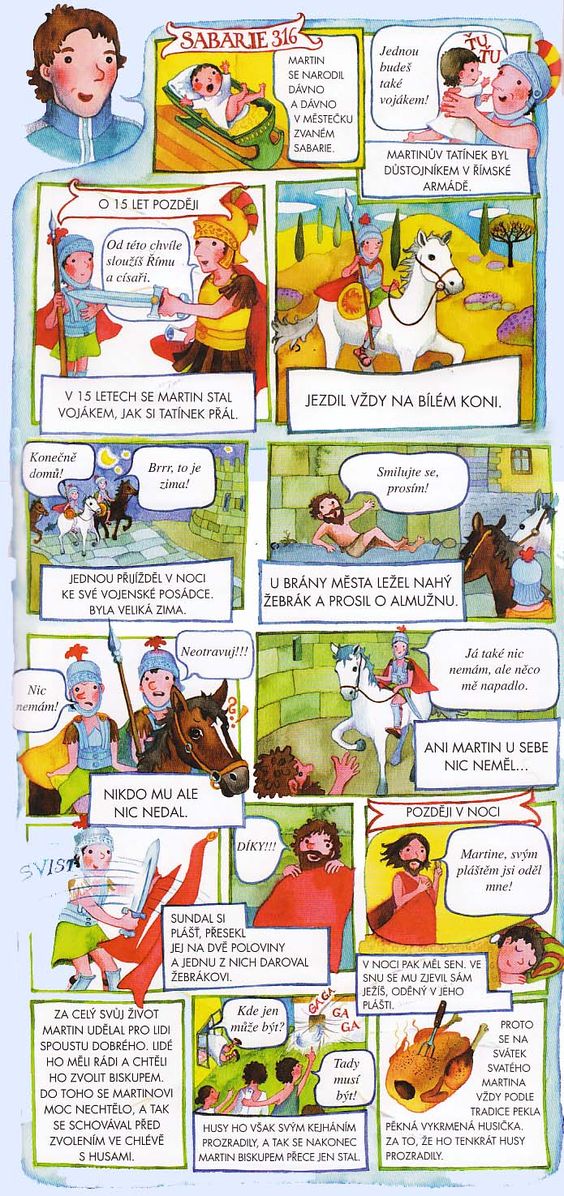 Svatý Martin na zimu, veze bílou peřinuDokážeš vysvětlit lidovou pranostiku? „Svatý Martin na zimu, veze bílou peřinu. 							                 Přikryje s ní celou zem, aby bylo teplo všem.“Co je bílá peřina? Dnes se Martinovi roztrhla a nějaký rošťák mu některé vločky obarvil. 
Posbírej jen bílé a dej je zpátky do peřiny (nakresli ohrádku). 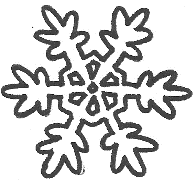 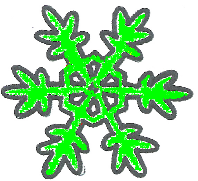 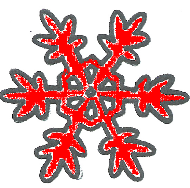 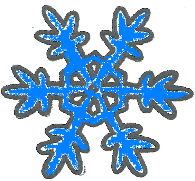 Do spodního rámečku nakresli ke každé vločce dané barvy tolik puntíků, kolik stejných vloček se vysypalo z Martinovy peřiny.	 Vloček jaké barvy je nejvíce a jaké nejméně?																																																																																																																																	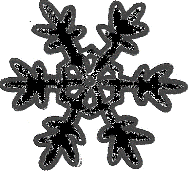 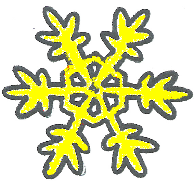 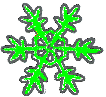 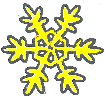 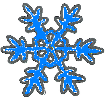 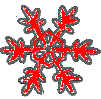 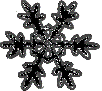 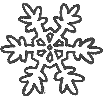 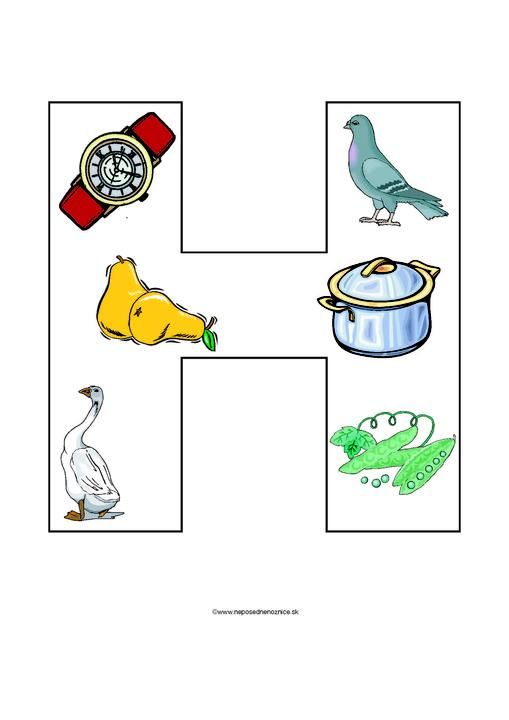 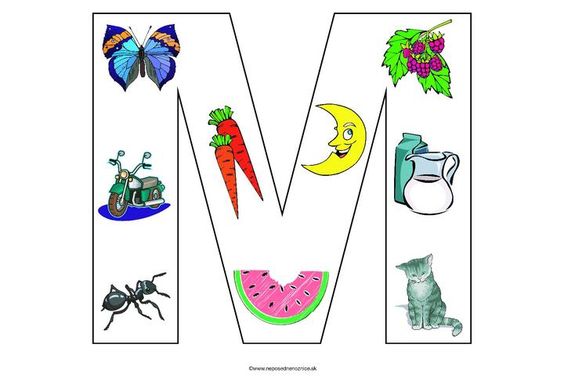 Najdi slova začínající písmenem M a H, kterých vymyslíš více?